№ п/пНаименование товара, работ, услугЕд. изм.Кол-воТехнические, функциональные характеристикиТехнические, функциональные характеристики№ п/пНаименование товара, работ, услугЕд. изм.Кол-воПоказатель (наименование комплектующего, технического параметра и т.п.)Описание, значение1.МФ 6.01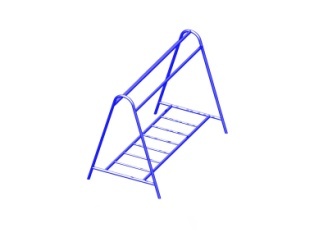 Шт. 11.МФ 6.01Шт. 1Высота от (мм)1300 (± 10 мм)1.МФ 6.01Шт. 1Ширина  (мм)2500 (± 10мм)1.МФ 6.01Шт. 1Длина  (мм)1700 (± 10мм)1.МФ 6.01Шт. 1Применяемые материалы:Применяемые материалы:1.МФ 6.01Шт. 1Металлокаркасметаллическая труба диаметром  не менее 32 и 42 мм, и толщиной не менее 2,5 мм, покрашенная полимерной порошковой краской1.МФ 6.01Шт. 1ОписаниеРазборная металлоконструкция, предназначенная для сушки и выбивания ковров.